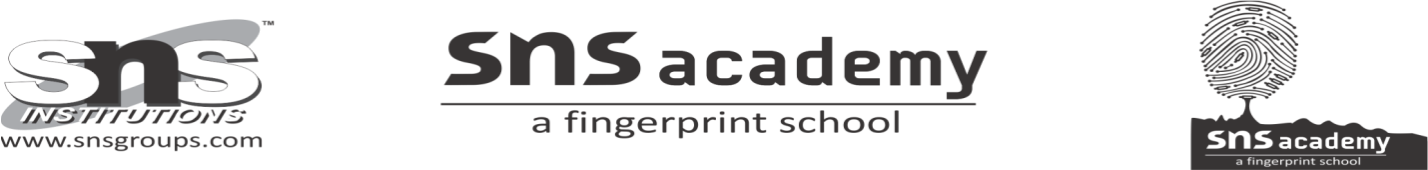 Grade – 10                TRIUMPH OF SURGERY                      07.06.23                                          Theme of the LessonThe story’s central theme is blind love for the person we cherish most. Mrs. Pumphrey was unaware that Tricki got into problems due to her irrational and unrelenting devotion to him. Tricki became ill and developed a disease as a result of receiving too much love.Word meaning:
Mistress– a woman in a position of authority or control.
Bloated- excessive in size or amount.
Sausage- an item of food in the form of a cylindrical length of minced pork or other meat encased in a skin, typically sold raw to be grilled or fried before eating.
Bloodshot- (of the eyes) inflamed or tinged with blood, typically as a result of tiredness.
Rheumy– watery.
Lolled- sit, lie, or stand in a lazy, relaxed way.
Hastened- be quick to do something.
Listless- lacking energy or enthusiasm.
Malnutrition- lack of proper nutrition
Cod liver oil- oil pressed from the liver of cod
Relent– become less severe or intense.
Lumbago– pain in the muscles and joints of the lower back.Severe-  very great; intense.
Regime- a system or ordered way of doing things.
Tottering- move in a feeble or unsteady way.
Tweed- a rough-surfaced woollen cloth
Wardrobe- a large, tall cupboard or recess in which clothes may be hung or stored.
Harness- a set of straps and fittings
Distraught- very worried and upset.
Bouts- a short period of intense activity of a specified kind.
Rug– a floor covering
Panting- breathing with short, quick breaths; out of breath.
Fortnight- a period of two weeks.
Swooned- a partial or total loss of consciousness
Wailings- crying with pain, grief, or anger.
Marched-  walk quickly and with determination.Roused- cause to stop sleeping.
Maids- a female domestic servant.
Rushed- done or completed too hurriedly; hasty.
Supper- an evening meal, typically a light or informal one.
Despairing- showing loss of all hope.
Glanced- take a brief or hurried look.
Patted- touch quickly and gently with the flat of the hand.
Wag- (especially with reference to an animal's tail) move or cause to move rapidly to and fro.
Surged- move suddenly and powerfully forward or upward.
Motionless- not moving; stationary.
Sniffing- the action of drawing in air audibly through the nose.
Whimper- make a series of low, feeble sounds expressive of fear, pain, or unhappiness.
Trotted- run at a moderate pace with short steps.
Engulfed- sweep over (something) so as to surround or cover it completely.
Slopped- spill or flow over the edge of a container, typically as a result of careless handling.
Liable-  likely to do or to be something.Licking- pass the tongue over (something) in order to taste, moisten, or clean it.
Pleased- feeling or showing pleasure and satisfaction,
Jostling- push, elbow, or bump against (someone) roughly, typically in a crowd.
Scrimmages- a confused struggle or fight.
Trampled- tread on and crush.
Squashed- flat, soft, or out of shape as a result of being crushed or squeezed with force.
Shaggy- long, thick, and unkempt.
Hovered- to move to and fro near a place.
Anxiously-  feeling or showing worry, nervousness, or unease about something with an uncertain outcome.
Dozen- 12 in number
Bulletins- a short official statement or broadcast summary of news.
Convalescing- recover one's health and strength over a period of time after an illness or medical treatment.Brandy- a strong alcoholic spirit distilled from wine or fermented fruit juice.
Constitution- the composition of something.
Reverently- with deep and solemn respect.
Temptation- the desire to do something, especially something wrong or unwise.
Compelled- bring about (something) by the use of force or pressure.
Awaiting- wait for (an event).
Gleaming- reflecting light, typically because very clean or polished.
Chauffeur- a person employed to drive a private or hired car.
Clasped- grasp (something) tightly with one's hand.
Trembled- shake involuntarily, typically as a result of anxiety, excitement, or frailty.
Fetch- go for and then bring back (someone or something) for someone.
Hurtling- move or cause to move at high speed, typically in an uncontrolled manner
Midst- in the middle of.
Lithe-  thin, supple, and graceful.
Startled- feeling or showing sudden shock or alarm.
Swarmed- move somewhere in large numbers.
Shone- a quality of brightness produced